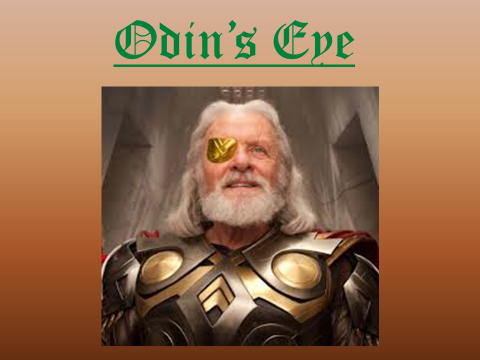 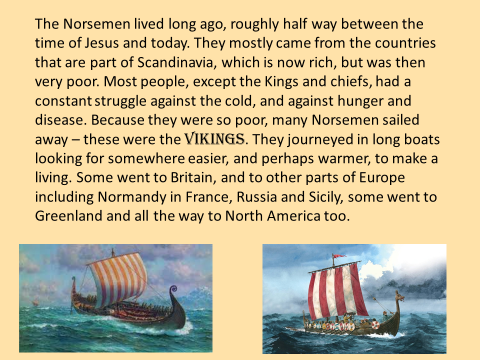 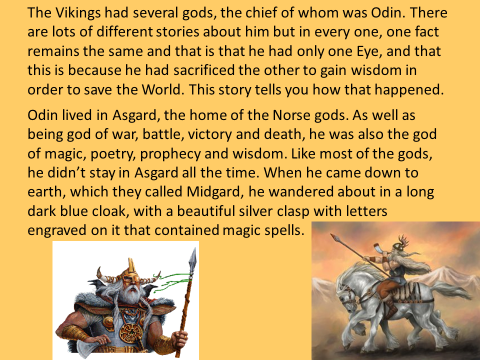 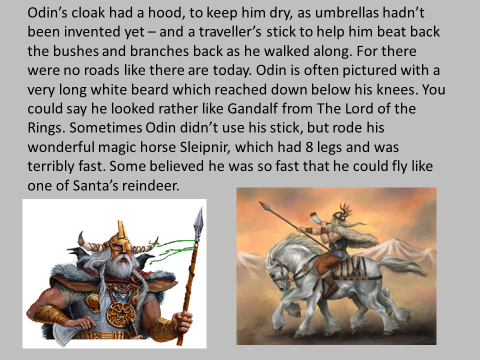 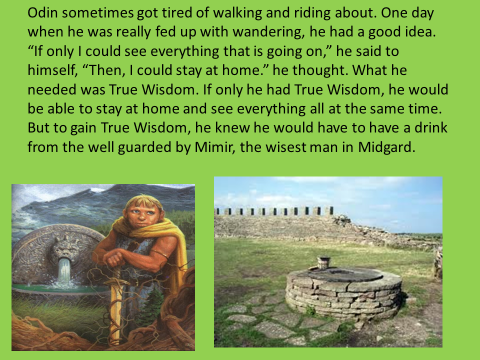 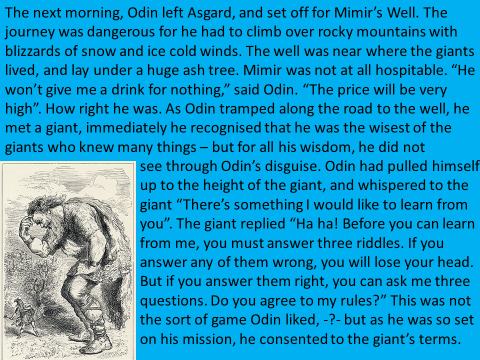 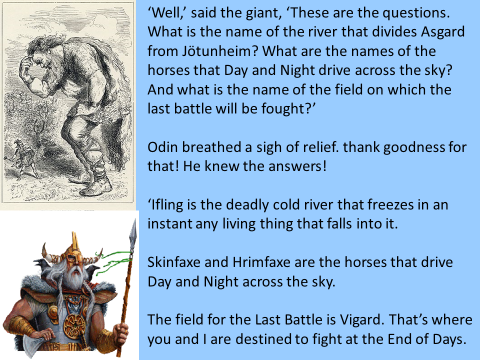 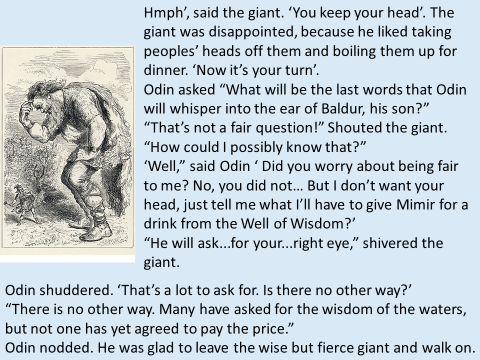 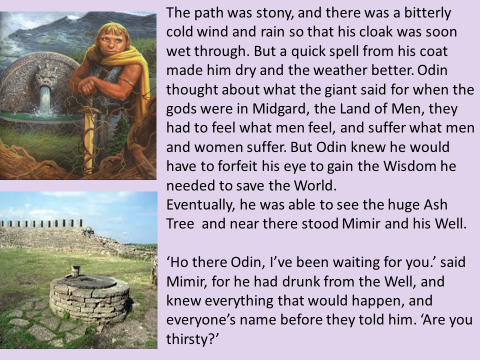 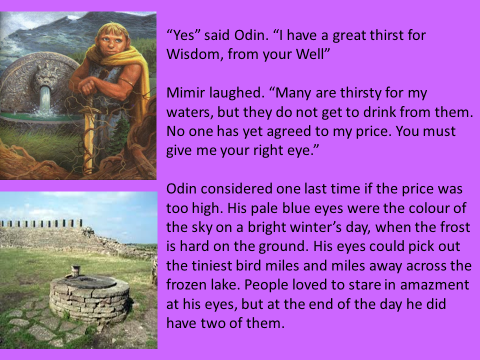 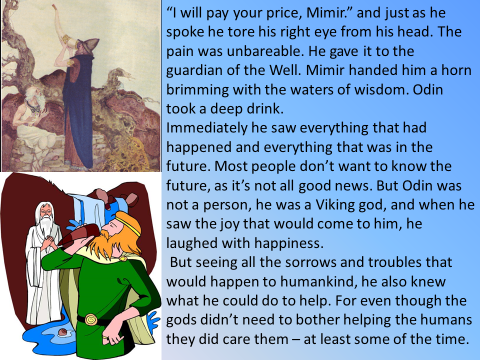 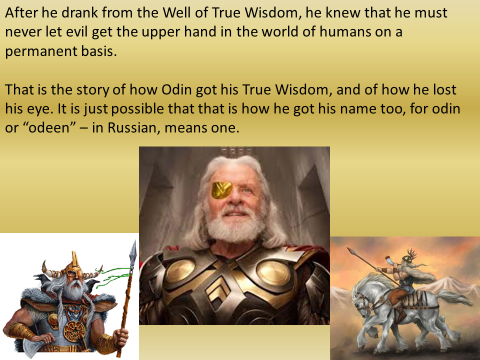 Answer these questions:Describe what Odin’s horse looked like?____________________________________________________________________________________________________________________________________________________________________________________________________________________________________________________________________________________________________________Why did Odin want true wisdom? ____________________________________________________________________________________________________________________________________________________________________________________________________________________________________________________________________________________________________________What did the giant want Odin to do before he answered any questions?____________________________________________________________________________________________________________________________________________________________________________________________________________________________________________________________________________________________________________Why was the giant disappointed when Odin answered his questions correctly? ____________________________________________________________________________________________________________________________________________________________________________________________________________________________________________________________________________________________________________What did Odin have to give Mirmir in order to drink from the well? ______________________________________________________________________________________________________________________________________________________What did Odin know after he drank from the well? ____________________________________________________________________________________________________________________________________________________________________________________________________________________________________________________________________________________________________________Now pick a scene from the story and draw it using the detail from the story. 